               ELWORTH C.E. PRIMARY SCHOOL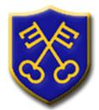 We are very proud of our uniform here at Elworth CE primary school and firmly believe that it:Encourages pride in our school and school identityEnhances behavior; reduced bullyingRaises standards across the board and promotes equality on every levelWe have also worked hard to ensure the uniform is affordable and still of a high qualityAll of our uniform can be purchased via Badged who are a local supplier based in Sandbach. They have a local shop where you can take your child to try items on or order online if you prefer. Please find link to their website below.https://www.badged.co.uk/We do also have some second hand uniform for sale via our PTA facebook page and also at our stay and play eventsEYFS & KS1 UniformThis children will also need a pair of wellies to keep in schoolPlease ensure that your child brings their coat and water bottle to school every day as we do spend a lot of time in the outside areasIn KS2 the children will wear a shirt and tie instead of a polo shirtEYFS & KS1 Summer uniform alternatives(from after Easter holidays until October half term)PE KitIt is essential that all children wear trainers and not pumps for PE. An extra pair of socks is also a good idea especially for girls wearing tights.No Jewellery is to be worn during PE lessonsThe children will come to school wearing their PE kit on Mondays and Fridays. All children in the school wear the PE kit on Friday for Fitness Friday.On days where the weather is raining or cold we suggest wearing shorts under the joggers so that the children can easily get changed if we decide to stay inside on that day.All clothing must be clearly labeled with the child's full name rather than just initials. This will make it easier for us to return any lost items. Please also label all lunch boxes and water bottlesBoysGirlsGrey TrousersGrey Skirt/PinaforeSchool specific sweatshirtSchool specific sweatshirt or cardiganPlain white polo shirtPlain white polo shirtGrey SocksWhite or grey sock/tightsBlack ShoesBlack shoesBoysGirlsGrey ShortsPale blue checked summer dressPlain white polo shirtWhite or grey sock/tightsGrey SocksBlack shoesBlack ShoesBoysGirlsRoyal Blue school branded tech T shirtRoyal Blue school branded tech T shirtPlain black shorts (unbranded)Plain black shorts/skort (unbranded)Plain black joggers (unbranded)Plain black joggers (unbranded)School specific fleeceSchool specific fleeceBlue Elworth CE Coat (Optional)Blue Elworth CE Coat (Optional)Trainers & white SocksTrainers & white Socks